Formulaire de déclaration Service Après-Vente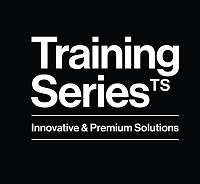 Vos coordonnées :Votre produit :Training Series - 90/92 route de la reine 92100 BOULOGNE BILLANCOURT - SAS au capital de 125.000€ N° RCS 847600574 R.C.S NANTERRE – N° Siret 84760057400010 - N° TVA FR84847600574Nom :Prénom :Adresse :Adresse :Code postal :Ville :Téléphone :Téléphone portable :Email :Email :Marque :Désignation :Référence :Numéro de série :Vendeur :Date d’achat :Pour une prise en charge sous garantie, veuillez joindre une photo ou un scan de la facture d’achat.Pour une prise en charge sous garantie, veuillez joindre une photo ou un scan de la facture d’achat.Votre demande d’intervention : Casse ou panne Casse ou panne sur produit neuf (déballage) Casse transport (abimé à la livraison) Pièce manquante sur produit neuf (déballage) Commande pièce détachée (spécifier la référence) Question techniqueDescription de la panne :Afin de faciliter le traitement de votre demande, joignez à votre email des images ou un fichier vidéo illustrant le problème rencontré.Votre demande d’intervention : Casse ou panne Casse ou panne sur produit neuf (déballage) Casse transport (abimé à la livraison) Pièce manquante sur produit neuf (déballage) Commande pièce détachée (spécifier la référence) Question techniqueDescription de la panne :Afin de faciliter le traitement de votre demande, joignez à votre email des images ou un fichier vidéo illustrant le problème rencontré.Formulaire à renvoyer à sav@training-series.com Formulaire à renvoyer à sav@training-series.com 